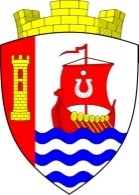 Муниципальное образование«Свердловское городское поселение»Всеволожского муниципального районаЛенинградской областиАДМИНИСТРАЦИЯПОСТАНОВЛЕНИЕ«03» июля 2023 г.                                                                                           №522/01-03г.п. им. СвердловаРуководствуясь Федеральным законом от 06.10.2003 № 131-ФЗ 
«Об общих принципах организации местного самоуправления в Российской Федерации», Федеральным законом от 27.07.2010 № 210-ФЗ «Об организации предоставления государственных и муниципальных услуг», Уставом муниципального образования «Свердловское городское поселение» Всеволожского муниципального района Ленинградской области, администрация муниципального образования «Свердловское городское поселение» Всеволожского муниципального района Ленинградской области (далее – администрация) постановляет:1. Внести в постановление администрации от 20.12.2022 № 638/01-07 
«Об утверждении административного регламента по предоставлению муниципальной услуги «Выдача разрешения на использование земель или земельного участка, находящихся в муниципальной собственности (государственная собственность на которые не разграничена), без предоставления земельного участка и установления сервитута, публичного сервитута» следующие изменения: 1.1. в разделе 2 Приложения к постановлению администрации:- пункт 2.3. изложить в новой редакции:          «2.3. Результатом предоставления муниципальной услуги является:          - решение о выдаче разрешения на использование земель или земельного участка без предоставления земельного участка и установления сервитута, публичного сервитута;          - решение о выдаче разрешения на размещение объекта на землях, земельном участке или части земельного участка, находящихся 
в муниципальной собственности;          - решение об отказе в предоставлении муниципальной услуги.          Документом, содержащим решение о предоставлении муниципальной услуги, на основании которого заявителю предоставляются результаты, указанные в пункте 2.3 настоящего административного регламента, является правовой акт Администрации.           Результат предоставления муниципальной услуги выдается:          1) при личной явке:          в Администрации;          в филиалах, отделах, удаленных рабочих местах ГБУ ЛО «МФЦ»;          2) без личной явки:          посредством ПГУ ЛО/ЕПГУ (при технической реализации);          почтовым отправлением (заказным письмом с приложением представленных документов)».           1.2. Приложение 1 к административному регламенту «Форма разрешения на использование земель, земельного участка или части
земельного участка, находящихся в государственной или муниципальной
собственности» считать утратившим силу.           1.3. Приложение 2 к административному регламенту «Форма разрешения на размещение объекта на землях, земельном участке или части земельного участка, находящихся в государственной или муниципальной собственности» считать утратившим силу.2. Настоящее постановление подлежит официальному опубликованию 
в газете «Всеволожские вести» приложение «Невский берег» и размещению 
на официальном сайте администрации муниципального образования «Свердловское городское поселение» Всеволожского муниципального района Ленинградской области в сети Интернет.3. Настоящее постановление вступает в силу после его официального опубликования.4. Контроль за исполнением настоящего постановления возложить
на заместителя главы администрации по земельным отношениям 
и муниципальному имуществу Федорову О.М.Глава администрации                                                                                 В.И. ТулаевО внесении изменений в постановление администрации муниципального образования «Свердловское городское поселение» Всеволожского муниципального района Ленинградской области от 20.12.2022 № 638/01-07 «Об утверждении административного регламента по предоставлению муниципальной услуги «Выдача разрешения на использование земель или земельного участка, находящихся в муниципальной собственности (государственная собственность на которые не разграничена), без предоставления земельного участка и установления сервитута, публичного сервитута»